First Name of Application CV No 1661058Whatsapp Mobile: +971504753686 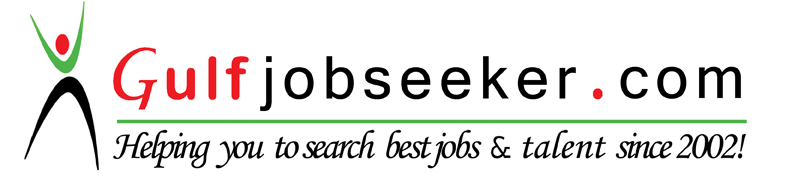 To get contact details of this candidate Purchase our CV Database Access on this link.http://www.gulfjobseeker.com/employer/services/buycvdatabase.phpEMPLOYMENT GOAL:To be able to expand my skills and knowledge in both company and self goals.RELATED SKILLS :Responsible and DependentCan do multi-tasking Can work even without supervisionFriendly and Honest HardworkingEDUCATION:2010	Our Lady of Fatima University- Quezon CityBachelor of Science in NursingWORKING EXPERIENCE:Barista /  Cafe  Attendant Starbucks BrandCheeky Monkeys ( Dubai  United Arab Emirates )16 January 16,2014 – PresentDUTIES AND RESPONSIBILITIES:Smile and greet customerMaintaining all areas cleanIn charge of doing coffee either cold or hot , fresh juices, frappucinos, ice cold drinksIn charge of cashiering , delivering order , punching order, cash handlingStock taking daily to monthlyResponsible  for  ordering of  stocks In charge of the foods for party In charge of setting table of  the upcoming party Making sure all the party foods and beverages are to be  served   in standard mannerPreparing foods not only for party but also for all the walk in customersTraining of new  staff.Barista/ Store  In -chargeCoffee Time11 October 2013 –27 June 2011Integral Food Services (Doha, Qatar)DUTIES AND RESPONSIBILITIES:Smile and greet the customerMaintain the cleanliness of the areaIn charge of doing coffee orderIn charge of cashiering and deliver of  service( order taking ,suggestive selling , serving ) In charge of ordering of weekly stocks & doing of monthly inventory including all paper works documentServe quality food with a quick service to satisfy the guests that will make them want to return.Training of new staff Service Crew Southern Fried Chicken26  June2011– 19 July 2010Integral Food Services (Doha, Qatar)DUTIES AND RESPONSIBILITIES:In charge of CashieringDoing ordertaking,serving and suggestive sellingResponsible in doing the pick- up food and it should be on timePreparing the cutleries and crockery’s neededResponsible in doing the set upProper settings of dining tableAttentiveness to the guestsGiving a good and quality service to the guestEnsure that the guests are satisfied and all the standards were met.Responsible in refilling of cutleries, trays and condiments in the dining  areaKnowledgeable in food and beverageService CrewKentucky Fried Chicken(K.F.C. Philippines)18 March 2010 – 16 April 2005DUTIES AND RESPONSIBILITIES:To ensure that the guest orders are accurately communicated to the kitchen and service staff.To ensure that maximum personal and overall hygiene standards of the room service is maintained always.To ensure that all food & beverage items are served are accounted for.To assist guests with helpful suggestions when required.To ensure proper communication.To cooperate with superiors, subordinates and co - workers on duty.To ensure that a proper shift hand over is done prior to going off duty.To advise guest how long before the order will be delivered.To  suggest  items  from  the  menu  if  guest  is  hesitant  and  to  be familiar with the room service menu.To apply at all times the salesmanship aspect of the job.Service CrewMister Donut, Philippines04 May 2004 – 10 October 2004DUTIES AND RESPONSIBILITIES :Responsible in cash handling procedureKnowledgeable in the price list Availability of products/items.Preparing the daily sales report.Responsible in requesting stocks for missing items and inventory stocks and other monthly reportsRefilling and organizing the display items/productApplying the FIFO system (First- in-First-out) and checking the expiration date to avoid the expiration of the items.